Автоматизация звука [Л']Мягкий звук [Л`] (или [Ль]) обычно легко ставится по подражанию. При произнесении слогов необходимо соблюдать правило длительности.Звук [Л`] (или [Ль]) окрашен зелёным цветом (мягкий согласный). Гласные звуки окрашены красным цветом.1) Произносить (читать) слоги со звуком ЛЬ__Слоги произносятся длительноОбразец: АЛЬ__, ОЛЬ__, УЛЬ__, ЫЛЬ__, ЭЛЬ__, ИЛЬ__, ЕЛЬ__, ЁЛЬ__, ЮЛЬ__, ЯЛЬ__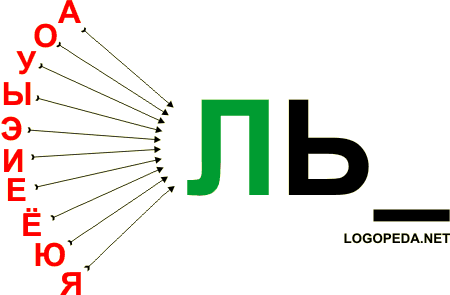 2) Произносить (читать) слова со звуком [Л'] в концеОбразец: даль__, соль__3) Произносить (читать) слова со звуком [Л'] в серединеОбразец: бу-ди-ль__ник4) Произносить (читать) слоги Л__Я, Л__Ё, Л__Ю, Л__И, Л__У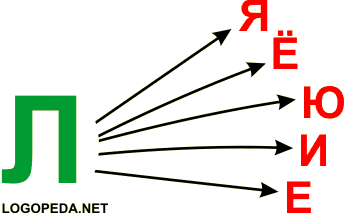 5) Произносить (читать) слова со звуком [Л'] в началеОбразец: Л__ё-ня6) Произносить (читать) слова со звуком [Л'] в серединеОбразец: зе-л__ё-ный7) Произносить (читать) слова со вторым звуком [Л']Образец: сл__ед8) Произносить (читать) словосочетанияЗелёная лягушка.Сильная метель.Длинная лента.Маленький мальчик.Больной пальчик.Кленовый лист.Дальний лес.Малиновый кисель.Лесная поляна.Любознательный читатель.Лёгкая лейка.Маленький львёнок.Сильный ливень.Пуля пистолета.Беленькое пальто.Лимонные леденцы.Любимые тюльпаны.Лёгкое одеяльце.Глиняное блюдо.Стеклянная теплица.Клетка для лисы.Маленький стульчик.Тополиный пух.Люблинская улица.9) Проспрягать предложенияЯ летел(а) на самолёте.Я лепил(а) из глины лягушку.Я пилю липу.Я поливаю лилии из лейки.Образец:Я лез(-ла) на пальму.Ты лез(-ла) на пальму.Он (она) лез(-ла) на пальму.Мы лезли на пальму.Вы лезли на пальму.Они лезли на пальму.10) Произносить (читать) предложенияОбразец: Л__юда мал__енькаяУ Лены лейка.Галя и Оля бегали.Лёва и Коля сидели.Коля сильнее Толи.Лёня полез на липу.Далеко, далеко колокольчик звенит.Оля поливает лимон.Лида любит лимонад.Лёня лепит из пластилина.Маленькая Оля лежит в коляске.У Лизы болит левое колено.Валя и Галя увидели лебедей.Самолёт летит над лесами и полями.Маленькие лисята бежали за лисой.Оля из лейки поливает тополь клейкий.Мальчики ели ванильные вафли.11) Произносить (читать) чистоговоркиВаленки у Валеньки сохнут на завалинке.Мы ловили налима на мели.Метили в цель - попали в пень.Воду лили, лили, лили, лили, лили, поливали, ляленьку купали.Ели, ели, ели, ели, но малину не доели.Пилят, колют, колют, пилят Филя с Колей, Коля с Филей. 12) Произносить (читать) и пересказывать текстЛиса и собакиБежала лиса по полю. Увидели лису собаки и погнались за ней. Лиса кинулась в лес. Собаки её догоняли, но она ушла в нору. Сидит лиса в норе и говорит:- Ушки, ушки, что вы делали?
- Мы слушали да слушали, чтоб собаки лисоньку не скушали.
- Ножки, ножки, что вы делали?
- Мы бежали да бежали, чтоб собаки лисоньку не поймали.
- Глазки, глазки, что вы делали?
- Мы глядели да глядели, чтоб собаки лисоньку не съели.
- А ты, хвост, что делал?
- Я по пням, по кустам цеплялся.
- А, ты вот какой! Нате, собаки, ешьте мой хвост.Лиса выставила хвост. А собаки схватили и вытащили лису за хвост.13) Произносить (читать) и выучить наизусть стихотворения.УлиткаКак то летом у калитки мы увидели улитку,
Путь недлинный ели, ели, одолела за неделю.Тополиный пухНад калиной, над малиной, пух летает тополиный.
Ивы, клёны, пихты, ели, дуб и липы побелели.мольсольпылькульщельтюльбыльмельбольдальстальцельэмальутильудальмедальдетальбутыльпедальфитильтабельникелькительпанельфестивальпальматолькопулькапальбагильзакилькапальтопыльцабульонпыльцапальчикмальчикбулькатьбульдогтюльпанмыльныйдельфинпавильонбудильникпаяльниклевлеслёдлёнлюклейлипаЛизалифтлистлисалюдиливеньлимонлебедьлютиклечитлейкаленталескалямкаледниклесниклётчиклесенкалисёнокльвёнокледоходлесенкалюбимецволяпуляколюдоляВаляКоляналимполётсилёнполюсбилетпилятполянанеделядолинамалинакачеликоленосолянкапеликанмотылёксамолётзелёныйвеликандляблинклинхлебпленклейглинаплитадлинаблескблюдоклёныклиматкляксаклеткапляскаплесеньклюквахлястикбледныйклейкийклеёнкаплёточкасливочки